SERVIÇO PÚBLICO FEDERAL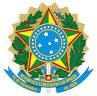 UNIVERSIDADE FEDERAL DE ALAGOASCAMPUS DE ARAPIRACACURSO DE MEDICINA  Arapiraca, __ de _____ de ____.MAPA DE APURAÇÃO DE NOTAS TCC Discentes: ______________________________________________________________________________________________________________________________________Título: ________________________________________________________________________________________________________________________________________________Orientador:________________________________________________________________________Coorientador: ________________________________________________________________________Presidente da sessão (membro da comissão de TCC do curso): ________________________________________________________________________Membro 1  da Banca Examinadora: ________________________________________________________________________Membro 2  da Banca Examinadora: ________________________________________________________________________Obs: A nota final do discente será a média aritmética simples das notas atribuídas pelos três avaliadores.BANCA EXAMINADORA:Itens avaliadosPresidente (a)Membro 1Membro 2Trabalho escrito (0 a 7)Apresentação oral (0 a 3)Nota final de cada membroNota final do DiscentePresidente da Sessão Orientador Membro examinador 1Membro examinador 2